О проведении соревнований – открытого первенства города, первенства Красноярского края по биатлону памяти Заслуженного тренера России В.И. СтольниковаНа основании календарного плана спортивно-массовых и оздоровительных мероприятий и соревнований с участием спортсменов и команд города Канска на 2018 год, в целях популяризации и развития зимних видов спорта на территории города Канска, развития массовой физической культуры и спорта, пропаганды здорового образа жизни, руководствуясь ст. 30, 35 Устава города Канска, ПОСТАНОВЛЯЮ:Отделу физической культуры, спорта и молодежной политики администрации г. Канска (О.В. Бересневой), совместно с муниципальным бюджетным учреждением «Спортивная школа по зимним видам спорта имени Заслуженного тренера России В.И. Стольникова» (Н.Н. Козлов) организовать и провести соревнования – открытое первенство города, первенство Красноярского края по биатлону памяти Заслуженного тренера России В.И. Стольникова (далее – соревнование) на спортивном комплексе для биатлона в районе базы отдыха «Салют» – с 11 по 14 января 2018 г.Утвердить положение о проведении открытого первенства города, первенства Красноярского края по биатлону памяти Заслуженного тренера России В.И. Стольникова согласно приложению № 1.Утвердить план мероприятий по подготовке и проведению соревнований согласно приложению № 2.Подготовить и провести торжественное открытие и закрытие соревнований МБУ «ММЦ» г. Канска (А.А. Афанасьева). 5. Предложить КГАОУ СПО «Канский педагогический колледж» (А.Л. Андреев) обеспечить проживание, питание спортсменов и представителей команд.6. Рекомендовать МКУ «Служба заказчика» (Ю.М. Лосева) подготовить подъездные дороги к месту проведения соревнований, спуск до спортивного комплекса биатлон посредством его подсыпки, а также места парковки автомобилей.7. Рекомендовать Межмуниципальному Отделу МВД России «Канский» (Н.В. Банин) обеспечить безопасность движения транспорта и охрану общественного порядка во время, на месте проведения соревнований.8. Рекомендовать КГБУЗ «Канская межрайонная больница» (А.В. Кудрявцев) организовать медицинское обслуживание соревнований.9. Отделу физической культуры, спорта и молодежной политики администрации города Канска (О.В. Береснева) уведомить:- отдел г. Канска управления ФСБ России по Красноярскому краю (И.Н. Тимков), МКУ «Управление по делам ГО и ЧС администрации г. Канска» (В.И. Орлов) о проведении соревнований;- ФГКУ «10 отряд ФПС по Красноярскому краю» (А.В. Кравцов) обеспечить пожарную безопасность при проведении соревнований.10. Ведущему специалисту Отдела культуры (Н.А. Велищенко) опубликовать настоящее постановление в газете «Канский вестник» и разместить на официальном сайте муниципального образования город Канск в сети Интернет.11. Ответственность за качественную подготовку и проведение соревнований – открытого первенства города, первенства Красноярского края по биатлону памяти Заслуженного тренера России В.И. Стольникова возлагаю на начальника Отдела физической культуры, спорта и молодежной политики администрации г. Канска О.В. Бересневу.12. Начальнику отдела организационной работы, делопроизводства кадров и муниципальной службы администрации города Канска (Н.В. Чудакова) ознакомить лиц, указанных в приложении № 1, с настоящем постановлением под роспись.13. Контроль за исполнением настоящего Постановления возложить на заместителя главы города по социальной политике Н.И. Князеву.14. Постановление вступает в силу со дня подписания.Глава города Канска 								       Н.Н. КачанПриложение № 1 к постановлению администрации города Канска от 11.01.2018 № 6ПОЛОЖЕНИЕо проведении открытого первенства города, первенства Красноярского края по биатлону памяти Заслуженного тренера России В.И. Стольникова1. Цели и задачиСоревнования проводятся с целью развития и популяризации биатлона в Красноярском крае и г. Канске.В ходе соревнований решаются следующие задачи:-выявление сильнейших спортсменов для формирования спортивных сборных команд Красноярского края;- подготовка спортивной сборной команды Красноярского края для участия во всероссийских и межрегиональных спортивных соревнованиях;- повышения спортивного мастерства биатлонистов;- определения уровня развития биатлона в городах и районах края;- совершенствование методики многолетней подготовки спортсменов по биатлону.2. Время и место проведенияСоревнования проводятся на спортивном комплексе для биатлона в районе базы отдыха «Салют» с 11 по 14 января 2018 г. Начало соревнований в 11.00 ч.3. Руководство проведением соревнованийОбщее руководство подготовкой и проведением соревнований осуществляет региональная общественная организация «Союз биатлонистов Красноярского края» совместно с Отделом физической культуры, спорта и молодежной политики администрации города Канска.Министерство спорта Красноярского края осуществляет контроль за проведением соревнований.Непосредственное проведение соревнований возлагается на краевое государственное автономное учреждение «Центр спортивной подготовки» (далее – КГАУ «ЦСП») и муниципальное бюджетное учреждение «Спортивная школа по зимним видам спорта имени заслуженного тренера России В.И. Стольникова (далее -  МБУ СШ им. В.И. Стольникова). Главный судья соревнований – Андрей Румянцев.4. Участники соревнованийСоревнование личное. К участию в соревновании допускаются: - юноши и девушки в возрастных группах: 18-19 лет (1999-2000 г.р.), 16-17 лет (2001-2002 г.р.), 14-15 лет (2003-2004 г.р.), 12-13 лет (2005-2006 г.р.) Юноши и девушки 2007 г.р. не допускаются.Состав команд не ограничен. Пневматическое оружие – спортивная пневматическая винтовка с открытым с пружинным механизмом, типа МР-61, с открытым прицелом. Винтовка находится на огневом рубеже.5. Программа соревнований6. Условия подведения итоговПобедители и призеры в каждой возрастной группе и в каждой дисциплине открытого первенства города, первенства Красноярского края по биатлону определяются согласно правилам соревнований по биатлону.7. НаграждениеПобедители и призеры соревнований награждаются грамотами, медалями. 8. ФинансированиеРасходы по оплате работы судейской бригады, награждению призеров соревнований (грамоты), оплате услуг медицинского обеспечения, приобретению канцелярских товаров несет КГАУ «ЦСП».Расходы по проезду к месту соревнований и обратно, оплате хранения оружия, проживанию, питанию участников на соревнование, страхованию несут командирующие организации.9.Заявки	Предварительные заявки на участие в соревнованиях подаются в СШ им. В.И. Стольникова по адресу: г.Канск, ул. 40 лет Октября, 91 тел. 8 (39161) 3-49-64;  E mail: Ducsh_Kansk@mail.ruНа мандатную комиссию предоставляются документы: паспорт или свидетельство о рождении, заявка, заверенная врачебно – физкультурным диспансером, директором учреждения, договор (оригинал) о страховании жизни и здоровья, разрешение на провоз оружия и боеприпасов.Приложение № 2 к постановлению администрации города Канска от 11.01.2018 № 6Планмероприятий по подготовке и проведению открытого первенства города и первенства Красноярского края по биатлону памяти Заслуженного тренера России В.И. Стольникова, 11-14 января 2018 года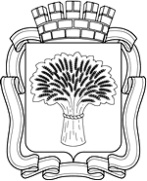 Российская ФедерацияАдминистрация города Канска
Красноярского краяПОСТАНОВЛЕНИЕ Российская ФедерацияАдминистрация города Канска
Красноярского краяПОСТАНОВЛЕНИЕ Российская ФедерацияАдминистрация города Канска
Красноярского краяПОСТАНОВЛЕНИЕ Российская ФедерацияАдминистрация города Канска
Красноярского краяПОСТАНОВЛЕНИЕ 11.01.2018 г.№611 января18:00День приезда- заседание мандатной комиссии и судейской коллегии- официальная тренировка - торжественная церемония открытия соревнования12 января10:00Гонка - юноши 18-19лет 1999 - 2000 г.р. – 12,5 км- девушки 18-19лет 1999 - 2000 г.р. – 10 км- юноши 16-17лет 2001 - 2002 г.р. – 10 км - девушки 16-17лет 2001 - 2002 г.р. – 7,5 км Гонка (пневматическое оружие)- юноши 14-15лет.2003-2004 г.р. – 6 км- девушки 14-15лет.2003-2004 г.р. – 5 км- юноши 12-13лет 2005-2006 г.р. – 5 км- девушки 12-13лет 2005-2006 г.р. – 3 км- награждение победителей и призеров - заседание судейской коллегии13 января10:00Спринт 13 января10:00- юноши 18-19лет 1999 - 2000 г.р. – 7,5 км- девушки 18-19лет 1999 - 2000 г.р. – 6 км- юноши 16-17лет 2001 - 2002 г.р. – 6 км - девушки 16-17лет 2001 - 2002 г.р. – 4,5 км - юноши 14-15лет 2003-2004 г.р. – 4,5 км- девушки 14-15лет 2003-2004 г.р. – 3,6 кмСпринт (без стрельбы)- юноши 12-13лет 2005-2006 г.р. – 1,8 км- девушки 12-13лет 2005-2006 г.р. – 1,8 км- награждение победителей и призеров 14 январяДень отъезда№МероприятиеСрокиМесто проведенияОтветственныйПодготовка спортсооружения (биатлонное стрельбище), трассу для проведения соревнований.до 11.01.2018Спортивный комплекс для биатлонаОтдел ФКСиМП(О.В. Береснева)МБУ СШим. В.И. Стольникова(Н.Н. Козлов)Подготовка оружейной комнаты11-14.01. 2018б/о «Салют»Отдел ФКСиМП(О.В. Береснева)МБУ СШим.В.И. Стольникова(Н.Н. Козлов)Подготовка пригласительных открыток официальным лицам и гостямдо 11.01. 2018Отдел ФКСиМП(О.В. Береснева)МБУ СШим. В.И. Стольникова (Н.Н. Козлов)День приезда официальные тренировки11.01.201811.00-13.00б/о «Салют»МБУ СШим. В.И. Стольникова (Н.Н. Козлов)Размещение участников, представителей команд, гостей соревнований11.01.2018б/о «Салют»КГАОУ СПО «Канский педагогический колледж»(А.Л. Андреев)МБУ СШим. В.И. Стольникова (Н.Н. Козлов)Обеспечение питания участников, представителей команд, гостей соревнований11-14.01.2018б/о «Салют»КГАОУ СПО «Канский педагогический колледж» (А.Л. Андреев)Работа мандатной комиссии.11.01.201813.00-16.00б/о «Салют»МБУ СШим. В.И. Стольникова (Н.Н. Козлов)Заседание ГСК соревнований11.01.201816.00б/о «Салют»МБУ СШим. В.И. Стольникова(Н.Н. Козлов)Организация и проведение торжественного открытия11.01.201818.00б/о «Салют»Отдел ФКСиМП(О.В. Береснева)МБУ «ММЦ»(А.А. Афанасьева)1-ый день соревнований (гонка)12.01.201810.00-15.30Спортивный комплекс для биатлонаОтдел ФКСиМП(О.В. Береснева)МБУ СШим. В.И. Стольникова (Н.Н. Козлов)2-ой день соревнований (спринт)13.01.201809.00-15.30Спортивный комплекс для биатлонаОтдел ФКСиМП(О.В. Береснева)МБУ СШим. В.И. Стольникова (Н.Н. Козлов)Организация и проведение церемонии награждения12.01.201814.4013.01.201813.40б/о «Салют»Отдел ФКСиМП(О.В. Береснева)МБУ СШим. В.И. Стольникова(Т.А. Кудреватых)Подготовка наградной стенки, пьедестала почета 11-14.01.2018МБУ СШим. В.И. Стольникова (Н.Н. Козлов)Отъезд команд14.01.2018МБУ СШим. В.И. Стольникова (Н.Н. Козлов)Организация работы торговых точек на спортивном комплексе для биатлона в районе базы отдыха «Салют»12.01.201810.00-14.3013.01.201810.00-13.30Спортивный комплекс для биатлонаОтдел экономического развития и муниципального заказа администрации г. Канска(С.В. Юшина)Подключение электропитания для торговых точек12.01.201810.00-14.3013.01.201810.00-13.30Спортивный комплекс для биатлонаМУП «Канский Электро-сетьсбыт» (А.М. Береснев)Обеспечение безопасности движения и охраны общественного порядка на месте проведения соревнований, охрана оружейной комнаты11-14.01.2018Спортивный комплекс для биатлонаМО МВД России «Канский»(Н.В. Банин)Организация музыкального обслуживания соревнований11-13.01.2018Спортивный комплекс для биатлонаОтдел ФКСиМП(О.В. Береснева)МБУ СШим. В.И. Стольникова (Н.Н. Козлов)Освещение в СМИ подготовки и проведения соревнованийВесь период подготовки и проведенияОтдел культуры администрации г. Канска(Н.А. Велищенко)Подготовка подъездных путей к месту проведения соревнований, места стоянки автомобилей и подсыпка спуска до спортивного комплекса для биатлонадо 11.01.2018б/о «Салют»Заместитель главы города (П.Н. Иванец)МКУ «Служба заказчика»(Ю.М. Лосева)Организация медицинского обслуживаниясоревнований12-13.01.2018Спортивный комплекс для биатлонаКГБУЗ «Канская межрайонная больница»(А.В. Кудрявцев)